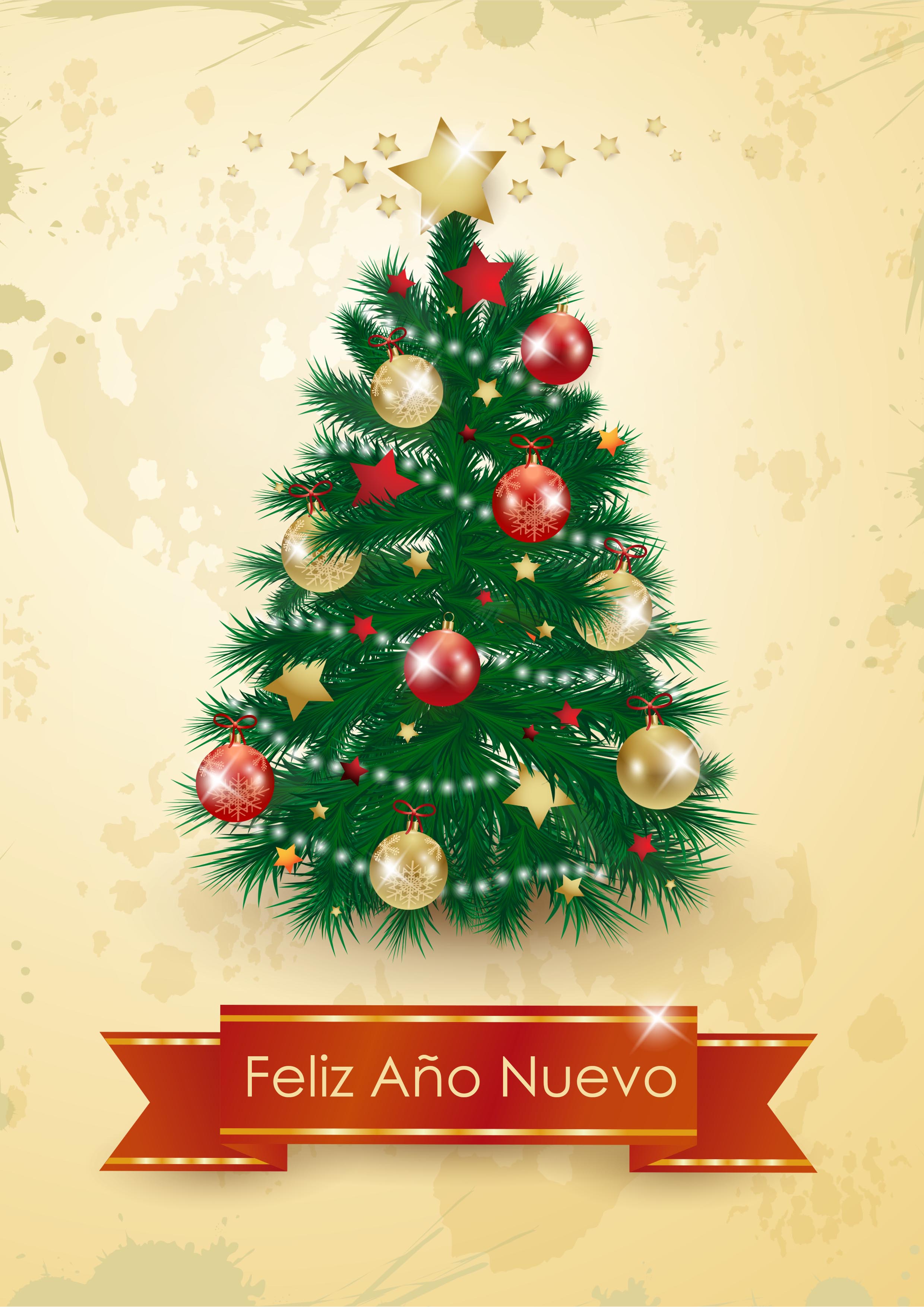 ENERO2027JULIOFEBRERO2027AGOSTOMARZO2027SEPTIEMBREABRIL2027OCTUBREMAYO2027NOVIEMBREJUNIO2027DICIEMBRE